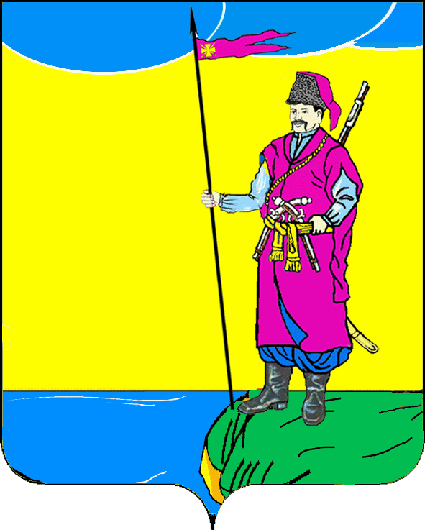 АДМИНИСТРАЦИЯ ПЛАСТУНОВСКОГО СЕЛЬСКОГО ПОСЕЛЕНИЯ ДИНСКОГО РАЙОНАРАСПОРЯЖЕНИЕот 14.01.2020							         № 2-рстаница ПластуновскаяО внесении изменений в распоряжение № 33-р от 23.05.2013г «О назначении должностных лиц, уполномоченных составлять протоколы об административных правонарушениях в Пластуновском сельском поселении»В соответствии с Федеральным законом Российской Федерации от 06.10.2003г № 131-ФЗ «Об общих принципах организации местного самоуправления в Российской Федерации», Законом Краснодарского края от 23.07.2003г № 608-КЗ «Об административных правонарушениях»:1. Внести изменения в приложение к распоряжению № 33-р от 23.05.2013г «О назначении должностных лиц  уполномоченных составлять протоколы об административных правонарушениях в Пластуновском сельском поселении»2. Признать утратившим силу распоряжение № 12-р от 04.04.2016 «О внесении изменений в распоряжение № 33-р от 23.05.2013г «О назначении должностных лиц, уполномоченных составлять протоколы об административных правонарушениях в Пластуновском сельском поселении»».3. Ведущему специалисту общего отдела администрации Пластуновского сельского поселения Динского района (Лавриненко):3.1. Обеспечить внесение изменений в должностные инструкции работников;3.2. Довести настоящее постановление до сведения заинтересованных лиц;3. Общему отделу администрации Пластуновского сельского поселения (Шиляевой), разместить настоящее распоряжение в информационной телекоммуникационной сети «Интернет» на официальном сайте администрации Пластуновского сельского поселения Динского района.4. Контроль за исполнением настоящего распоряжение оставляю за собой.5. Распоряжение вступает в силу со дня его подписания.Глава Пластуновскогосельского поселения								С.К.Олейник	Приложение	к распоряжению	от 14.01.2020№ 2-рПеречень должных лиц, уполномоченных составлять протоколы об административных правонарушениях  в Пластуновском сельском поселении, предусмотренных Законом Краснодарского края от 23.07.2003 N 608-КЗ "Об административных правонарушенияхФ.И.О.	ДолжностьОлейник Сергей КонстантиновичГлава администрацииЗавгородний Алексей АнатольевичЗаместитель главы администрацииЗименко Константин ГеннадьевичНачальник отдела ЖКХ, земельных и имущественных отношенийПетренко Юлия ИгорьевнаНачальник общего отделаАлексеева Светлана МихайловаНачальник финансового отделаКашуба Любовь МатвеевнаГлавный специалист финансового отделаСавицкая Ксения АльбертовнаГлавный специалист отдела ЖКХ, земельных и имущественных отношенийЛавриненко Ольга ЮрьевнаВедущий специалист общего отделаПерунова Ирина ВикторовнаВедущий специалист отдела ЖКХ, земельных и имущественных отношений